باسمه تعالیشناسه: ب/ک/12فرم اعلام آمادگی دانشجوی دوره کارشناسی ارشد برای برگزاری جلسه دفاعیه و تقاضای بررسی وضعیت تحصیلی وی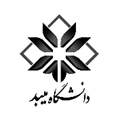 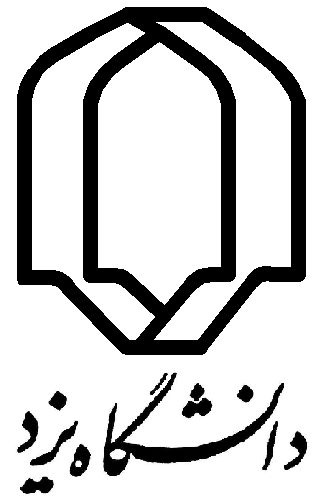 مدیریت تحصیلات تکمیلیشماره:تاریخ:پیوست:فرم اعلام آمادگی دانشجوی دوره کارشناسی ارشد برای برگزاری جلسه دفاعیه و تقاضای بررسی وضعیت تحصیلی ویمدیریت تحصیلات تکمیلیمدیریت محترم گروه ..............................با سلام و احترام،نظر به این که آقای / خانم ................................................................................ دانشجوی کارشناسی ارشد رشته .........................................................به شماره دانشجویی ..................................................... جهت دفاع از پایاننامه اعلام آمادگی نمودهاند، ضمن تایید مراتب و ارسال یک نسخه ازپایاننامه تحت عنوان ................................................................................................................................................................................................................. به اطلاع می رساند در صورت عدم مغایرت با مقررات آموزشی، نامبرده حداکثر تا تاریخ ............................ از پایاننامه خود دفاع خواهد نمود.نام و امضاء استاد راهنمای اول:                                                           نام و امضاء استاد راهنمای دوم:نام و امضاء استاد مشاور اول:                                                              نام و امضاء استاد مشاور دوم:مدیریت محترم گروه ..............................با سلام و احترام،نظر به این که آقای / خانم ................................................................................ دانشجوی کارشناسی ارشد رشته .........................................................به شماره دانشجویی ..................................................... جهت دفاع از پایاننامه اعلام آمادگی نمودهاند، ضمن تایید مراتب و ارسال یک نسخه ازپایاننامه تحت عنوان ................................................................................................................................................................................................................. به اطلاع می رساند در صورت عدم مغایرت با مقررات آموزشی، نامبرده حداکثر تا تاریخ ............................ از پایاننامه خود دفاع خواهد نمود.نام و امضاء استاد راهنمای اول:                                                           نام و امضاء استاد راهنمای دوم:نام و امضاء استاد مشاور اول:                                                              نام و امضاء استاد مشاور دوم:مدیریت محترم گروه ..............................با سلام و احترام،نظر به این که آقای / خانم ................................................................................ دانشجوی کارشناسی ارشد رشته .........................................................به شماره دانشجویی ..................................................... جهت دفاع از پایاننامه اعلام آمادگی نمودهاند، ضمن تایید مراتب و ارسال یک نسخه ازپایاننامه تحت عنوان ................................................................................................................................................................................................................. به اطلاع می رساند در صورت عدم مغایرت با مقررات آموزشی، نامبرده حداکثر تا تاریخ ............................ از پایاننامه خود دفاع خواهد نمود.نام و امضاء استاد راهنمای اول:                                                           نام و امضاء استاد راهنمای دوم:نام و امضاء استاد مشاور اول:                                                              نام و امضاء استاد مشاور دوم:کارشناس محترم تحصیلات تکمیلی گروه/ دانشکده .....................با سلام، احتراما خواهشمند است نسبت به بررسی وضعیت تحصیلی نامبرده طبق مواد آیین نامه آموزشی اقدام و نتیجه امر را گزارش نمایید.                                                                                 نام و امضاء مدیر گروه:کارشناس محترم تحصیلات تکمیلی گروه/ دانشکده .....................با سلام، احتراما خواهشمند است نسبت به بررسی وضعیت تحصیلی نامبرده طبق مواد آیین نامه آموزشی اقدام و نتیجه امر را گزارش نمایید.                                                                                 نام و امضاء مدیر گروه:کارشناس محترم تحصیلات تکمیلی گروه/ دانشکده .....................با سلام، احتراما خواهشمند است نسبت به بررسی وضعیت تحصیلی نامبرده طبق مواد آیین نامه آموزشی اقدام و نتیجه امر را گزارش نمایید.                                                                                 نام و امضاء مدیر گروه:مدیریت محترم گروه ........................................با سلام و احترام نمره تمام دروس در سیستم گلستان وارد شده است                      نمره درس ....................................... در سیستم گلستان وارد نشده است دانشجو اخراجی مشروطی نمیباشد                                          دانشجو اخراجی مشروطی میباشد عنوان پایاننامه با پیشنهادیه مصوب دقیقاً مطابقت دارد                  عنوان پایان نامه با پیشنهادیه مطابقت ندارد فرمهای تکمیل شده تمدید سنوات در پرونده دانشجو قرار دارد         فرم تمدید سنوات نیمسال ........................ در پرونده دانشجو نمیباشدوضعیت تحصیلی دانشجوی نامبرده بررسی گردید و براساس مواد فوق برگزاری جلسه دفاعیه  مجاز میباشد  مجاز نمیباشد                                                                                            نام و امضاء کارشناس تحصیلات تکمیلی دانشگاه:مدیریت محترم گروه ........................................با سلام و احترام نمره تمام دروس در سیستم گلستان وارد شده است                      نمره درس ....................................... در سیستم گلستان وارد نشده است دانشجو اخراجی مشروطی نمیباشد                                          دانشجو اخراجی مشروطی میباشد عنوان پایاننامه با پیشنهادیه مصوب دقیقاً مطابقت دارد                  عنوان پایان نامه با پیشنهادیه مطابقت ندارد فرمهای تکمیل شده تمدید سنوات در پرونده دانشجو قرار دارد         فرم تمدید سنوات نیمسال ........................ در پرونده دانشجو نمیباشدوضعیت تحصیلی دانشجوی نامبرده بررسی گردید و براساس مواد فوق برگزاری جلسه دفاعیه  مجاز میباشد  مجاز نمیباشد                                                                                            نام و امضاء کارشناس تحصیلات تکمیلی دانشگاه:مدیریت محترم گروه ........................................با سلام و احترام نمره تمام دروس در سیستم گلستان وارد شده است                      نمره درس ....................................... در سیستم گلستان وارد نشده است دانشجو اخراجی مشروطی نمیباشد                                          دانشجو اخراجی مشروطی میباشد عنوان پایاننامه با پیشنهادیه مصوب دقیقاً مطابقت دارد                  عنوان پایان نامه با پیشنهادیه مطابقت ندارد فرمهای تکمیل شده تمدید سنوات در پرونده دانشجو قرار دارد         فرم تمدید سنوات نیمسال ........................ در پرونده دانشجو نمیباشدوضعیت تحصیلی دانشجوی نامبرده بررسی گردید و براساس مواد فوق برگزاری جلسه دفاعیه  مجاز میباشد  مجاز نمیباشد                                                                                            نام و امضاء کارشناس تحصیلات تکمیلی دانشگاه: